3 класс53 класс7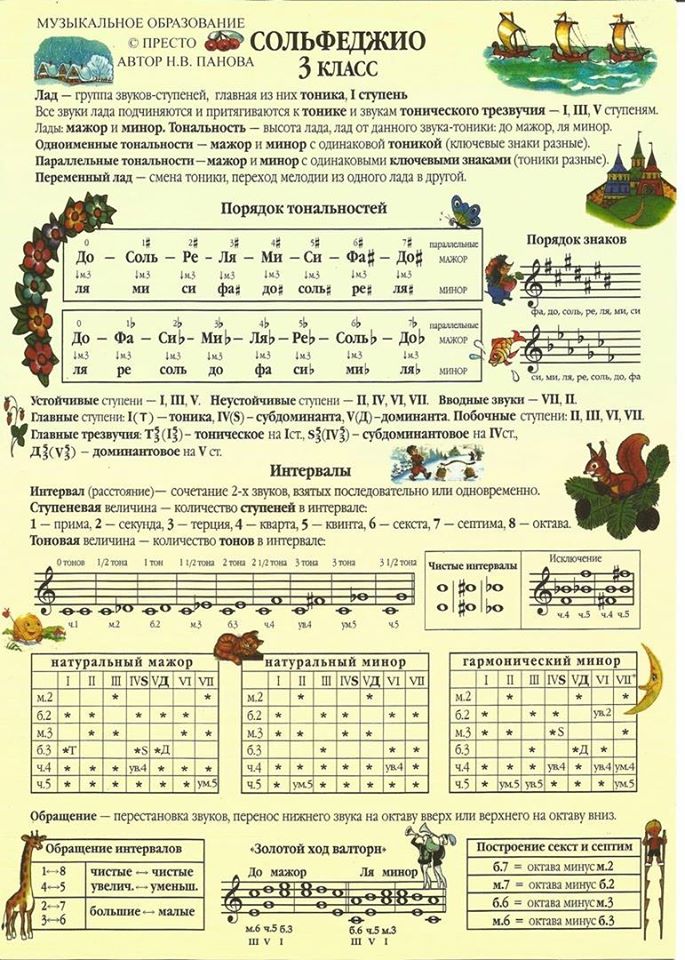 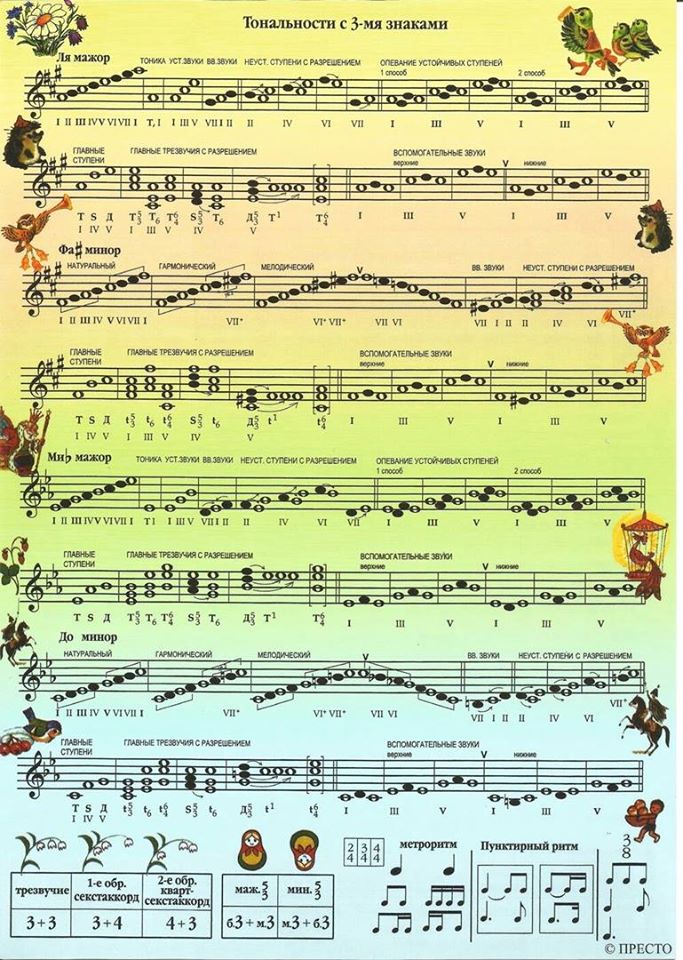 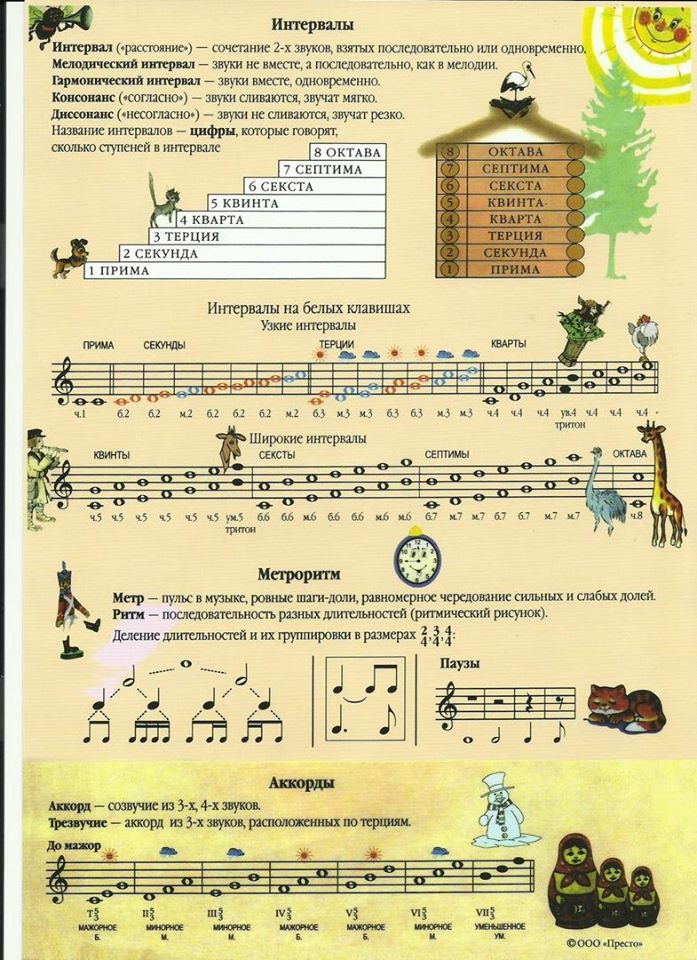 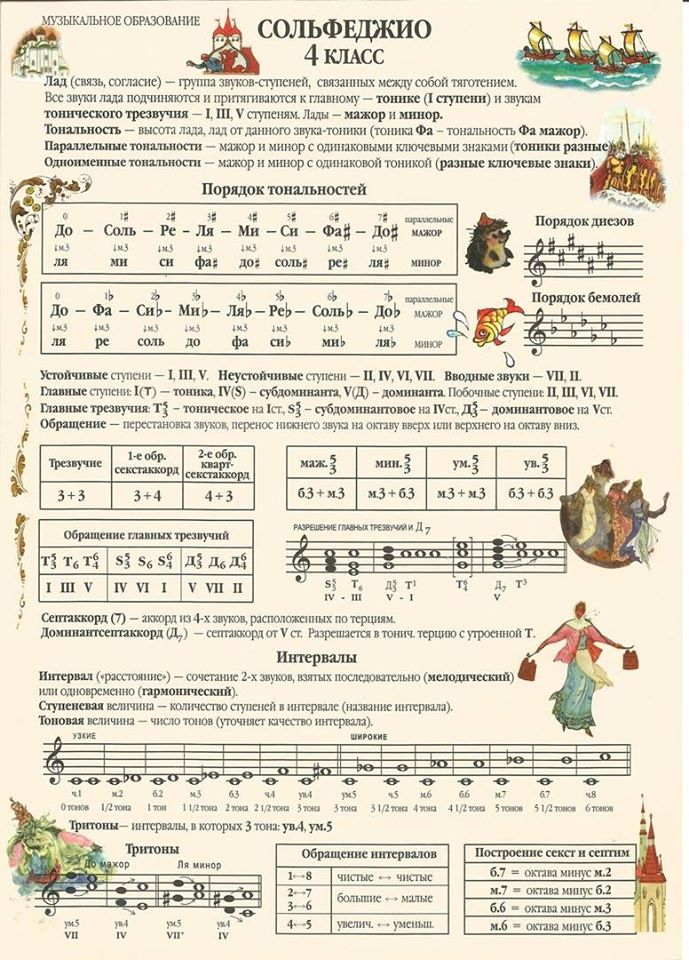 3 четвертьТемаЗаданияУрок 19Февраль1 - 502Тональность «До минор» (3 вида). РТ – с.12 (гамма до минор в 3-х видах), с.21 - №27(б). с.23 - №1 (до минор – аккорды).КС - №№ 49-51- петь.Урок 207 - 1202Интервал «Септима»: «м 7» на V ступени мажора и  гарм. минора с разрешением. КС - №№39 – 41, 43 - петь, обозначить м.7.РТ – с.20 №25.Урок 2114 -  1902Тритоны в тональности  (ув.4 на  IV ступени с разрешением в мажоре). КС - №№52, 53, 56,58 – петь и обозначить ув.4.Урок 2221- 2604 -  05Тритоны в тональности  (ум.5 на  VII  ступени с разрешением)КС - №№54,55,57– петь и обозначить ум.5.Урок 23Март28 - 502 -03Обращения Б53 и М53 – от звука.Повторение – секстаккорды и кварт-секстаккорды.Строить Б6 и М6,, Б64 и М64 – от белых клавиш. Урок 247 -  1203Транспонирование мелодий.РТ – С.14 №9 (б), №10(б). Урок 2514 -  1903Контрольный урок.См. таблицы 3 - 4 класс в Приложении.Урок 2621 -  2603Урок творчестваРТ- с.29 №1- сочинить ритм на любой стих.3 четвертьТемаЗаданияУрок 19Февраль1 - 502Тональность «До минор» (3 вида). РТ – с.12 (гамма до минор в 3-х видах), с.21 - №27(б). с.23 - №1 (до минор – аккорды). КС - №№ 49-51, 59 - петь.Урок 207 - 1202Трезвучие доминанты с обращениями. Соединение аккордов.КС - №№37, 38, 42 (письм.)- найти и подписать аккорды Т  и D.  Строить обороты с Т и D по образцу (№42) в Фа мажоре и ре миноре.Урок 2114 -  1902Трезвучие субдоминанты с   обращениями. Соединение аккордов.КС - №№39, 40, 41. Строить обороты с Т и S по образцу (№42) в Ля  мажоре и си миноре.Урок 2221- 2604 -  05Секстаккорды (3+4)  Б6 и М6 на белых клавишах с b и #.Строить Б6 и М6 – от белых клавиш. КС - №№36Урок 23Март28 - 502 -03Квартсекстаккорд (4+3) Б64 и М64 на белых клавишах с b и #.Строить Б64 и М64 – от белых клавиш.КС - №№43Урок 247 -  1203Ритмический рисунок: две шестнадцатых и восьмая, восьмая и две шестнадцатых.КС- № 52-54 – петь.№ 55 – 58 – делить на такты.РТ- с.28 № 5 (а).Урок 2514 -  1903Контрольный урок.См. таблицы 3 класс в Приложении.Урок 2621 -  2603Урок творчества.РТ- с.29 №1- сочинить ритм на любой стих.